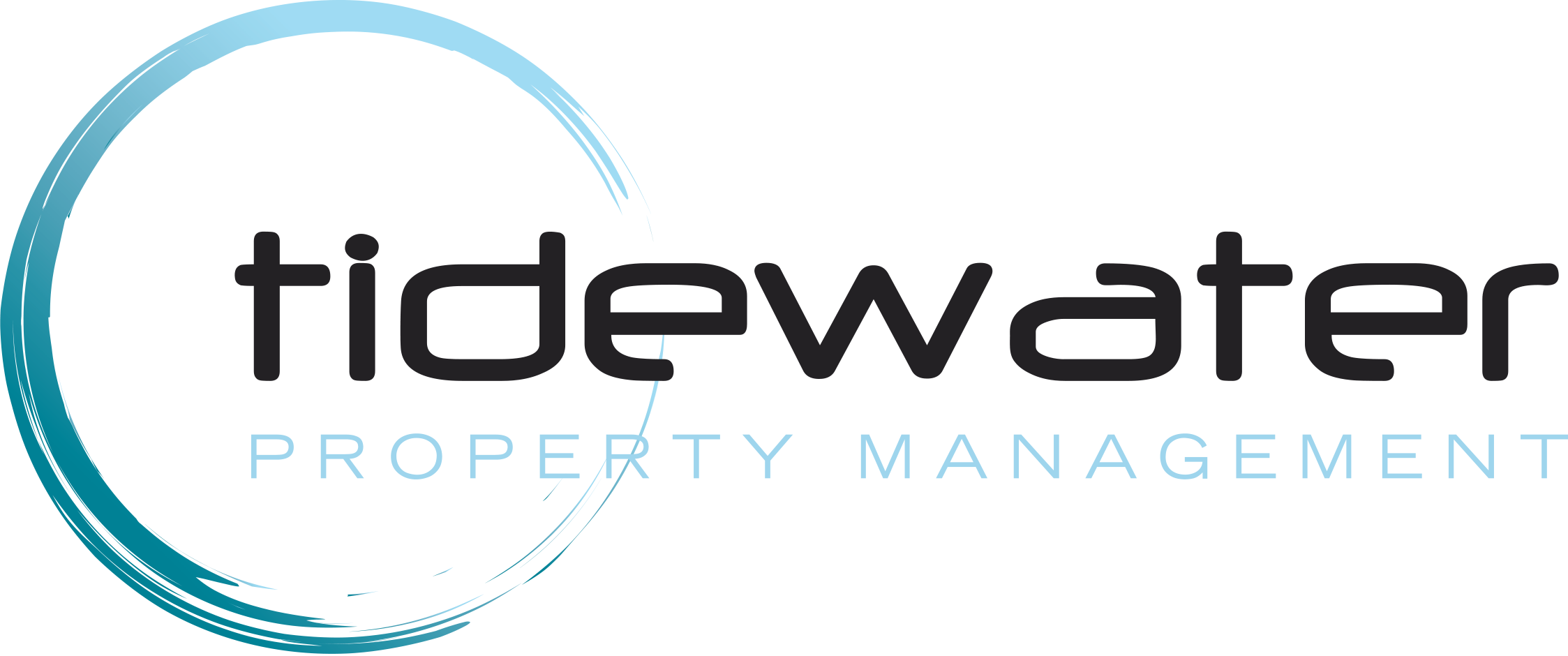 TIDEWATER’s Community management team Continues to grow Owings Mills, MD (July 18, 2017) – Tidewater Property Management, Inc. (http://www.tidewaterproperty.com) continues to grow at an unprecedented rate. Within the last year, Tidewater has added seven key team members to serve its communities. Joe Jordan, Tammy Eaton, Sheila Curry, Tiffanie Royster, Aminata Camara, Kate Cornell, and Timothy Warren have joined the Tidewater family as Community Association Managers to aid in its extraordinary stance of providing quality management services throughout the Maryland, Washington DC, and Virginia areas.“As Tidewater continues to expand, it is imperative that we have a team of Community Association Managers that are focused and dedicated to providing the best service to our communities. Without a doubt, this group of individuals are a perfect fit for what we need to keep Progress in Motion. Their determination paired with their knowledge and experience will help Tidewater’s continued growth and success,” said Gianna M. Rahmani, Vice President of The Tidewater Companies.Since 1989, Tidewater has offered exceptional customer service and personal care to Mid-Atlantic property owners, and we continue to work hard to ensure that our clients' expectations are exceeded. Our team of experienced and knowledgeable professionals are here to support you in the management of common interest communities, including community, condominium, and homeowners associations, rentals and investment property leasing and management, commercial properties management, property repairs and maintenance, and real estate sales. We have multiple locations serving the Baltimore, DC Metro, Chesapeake Bay, Pennsylvania, and Virginia areas. For more information, visit www.tidewaterproperty.com.# # #If you would like more information about this topic, please contact  at  or email at anowlin@tidewaterproperty.com.FOR IMMEDIATE RELEASEJuly 18, 2017